สรุปกิจกรรมการทดลอง 20 กิจกรรมกิจกรรมที่ 16 เมล็ดพืชเต้นระบำจุดประสงค์1.  เด็กบอกได้ว่าเมล็ดพืชเต้นได้อย่างไร2.  เด็กเปรียบเทียบความแตกต่างของฟองอากาศเมื่อวางน้ำตาลก้อนลงไปในน้ำโซดาและเมื่อเทน้ำตาลทรายลงไปในน้ำโซดาจะแตกต่างกันอย่างไร๓.  เด็กวาดภาพเมล็ดพืชเต้นระบำได้ขั้นตอนการจัดกิจกรรมเด็กเทน้ำเปล่าลงในขวดแยมใบที่๑  น้ำโซดาใบที่ 2  โรยเมล็ดพืชลงในน้ำเปล่าและน้ำโซดา สังเกตสิ่งที่เกิดขึ้น บันทึกผลเด็กเทน้ำเปล่าลงในขวดแยมใบที่๑  น้ำโซดาใบที่ 2  ใส่หลอดดูดลงในขวดน้ำเปล่าและขวดน้ำโซดา สังเกตสิ่งที่เกิดขึ้นบันทึกผลเด็กเทน้ำโซดาลงในแก้ว เติมน้ำตาลทรายลงไป สังเกตสิ่งที่เกิดขึ้น บันทึกผลเด็กเทน้ำโซดาลงในแก้ว เติมน้ำตาลก้อนลงไป สังเกตสิ่งที่เกิดขึ้น บันทึกผลเด็กนำเมล็ดพืชโรยเมล็ดพืชลงไป แล้วนำลูกโป่งมาครอบไว้สังเกตการเปลี่ยนแปลงวัสดุอุปกรณ์ที่ใช้ในการทดลอง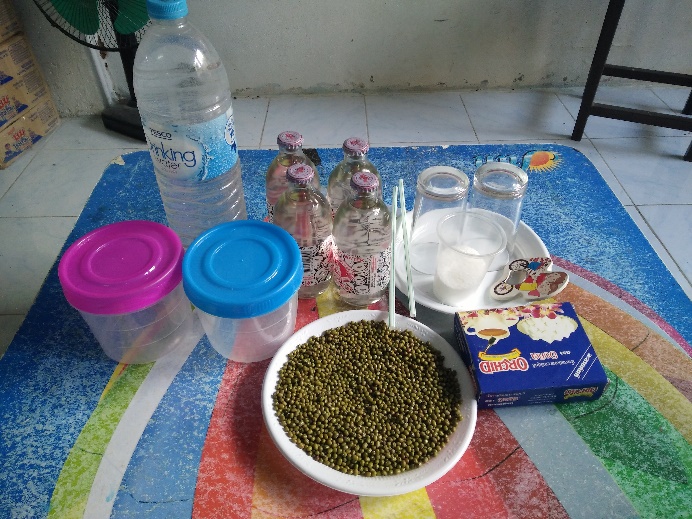 ภาพเด็กทำกิจกรรม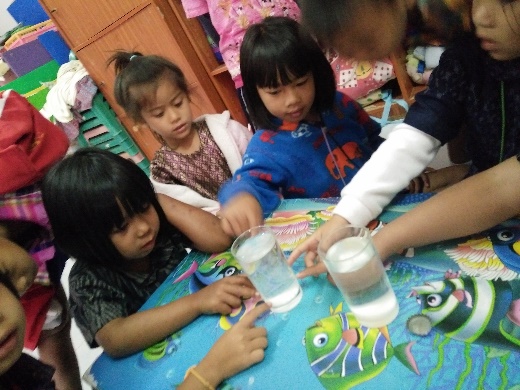 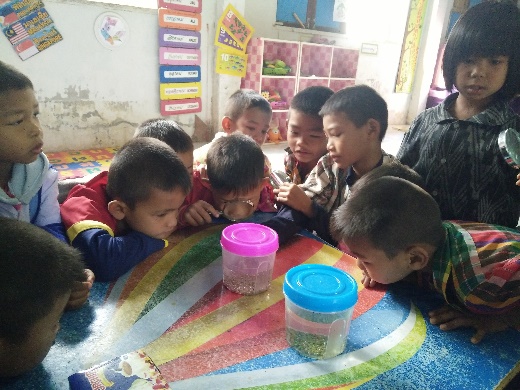      แม๊กนัม : เมล็ดขนาดเล็กเต้นได้ดีกว่า        น้องเค้ก : แก้วมันมีฟองอากาศ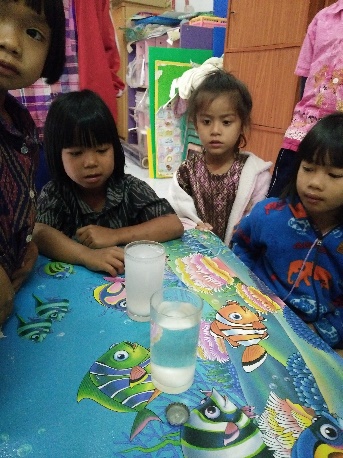                  				 น้องเอิ้น : ฟองอากาศเยอะเลย น้ำตาลก็จะละลาย                      ชิมได้ไหมค่ะ                				       ไดม่อน :   น่าจะอร่อย ภาพนำเสนอผลงานเด็ก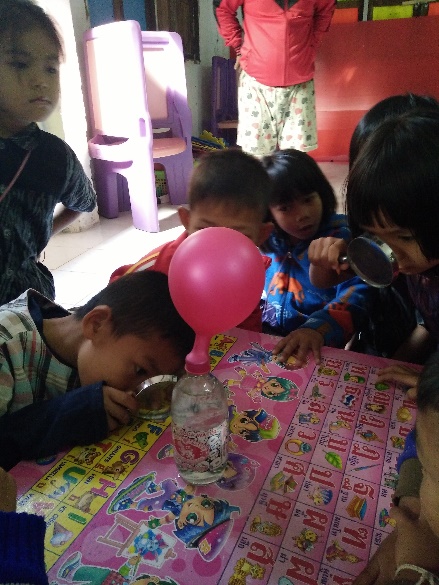 	 เด็ก ๆ ลุ้นลูกโป่งจะใหญ่ได้ขนาดใดเมื่อเปิดฝาขวดน้ำโซดาแล้วเอาลูกโป่งสวมทันที          น้องแก้ม : ใช้แว่นขยายส่องลูกโป่งใหญ่จริง ๆ	 น้องสเก๊ต : เมล็ดพืชก็เต้นระบำจริงๆภาพผลงานที่สำเร็จของเด็ก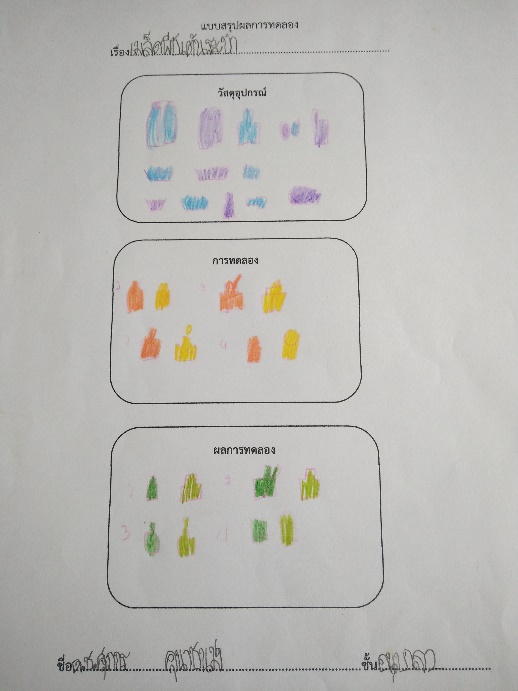 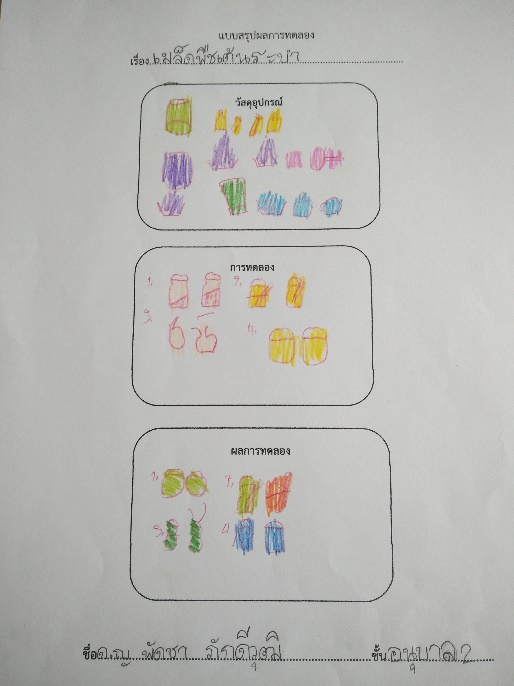 ผลที่เกิดกับเด็ก (ตามจุดประสงค์ของกิจกรรม พัฒนาความสามารถพื้นฐาน ๔ ด้าน และพัฒนาการ 4 ด้าน1.  ผลที่เกิดขึ้นตามจุดประสงค์     1.1   เด็กทุกคนบอกได้ว่าเมล็ดพืชเต้นได้คือเมล็ดพืชในน้ำโซดา จะลอยขึ้นลงได้เพราะมีฟองอากาศ ฟองอากาศจะดันเมล็ดพืชให้ลอยขึ้น เมื่อฟองอากาศหมดเมล็ดพืชก็จะจมลงไป      1.2   เด็กทุกคนเปรียบเทียบความแตกต่างของน้ำตาลทรายจะเกิดฟองมากกว่าเพราะเป็นเม็ด ๆ ส่วนน้ำตาลก้อนมันเป็นก้อน และน้ำตาลทรายละลายได้เร็วกว่า  น้ำตาลก้อน ทำให้มีฟองมากกว่า     ๑.๓   เด็กทุกคนวาดภาพเมล็ดพืชเต้นระบำทั้งการคาดคะเนและผลการทดลองได้2.  พัฒนาความสามารถพื้นฐานและพัฒนาการของเด็กปฐมวัย     2.1  ด้านการเรียน / ด้านภาษา / สติปัญญา            เด็ก ๆเกิดทักษะการคาดคะเน  การสังเกต  การโรย ทักษะการเปรียบเทียบ การสนทนาซักถาม       พยายามหาวิธีแก้ปัญหาด้วยตนเอง สามารถสนทนาโต้ตอบแสดงความคิดเห็น อธิบายสิ่งที่สังเกตเห็นได้     2.2  ด้านสังคม            เด็กๆรู้จักช่วยเหลือในการหยิบอุปกรณ์ในการทดลอง  ปฏิบัติตามข้อตกลงร่วมกัน     ๒.๓  ด้านอารมณ์ – จิตใจ            เด็กมีความมั่นใจในตนเอง  มุ่งมั่นในการทำงาน รู้จักการรอคอย มีความสนุกสนานที่เห็นเมล็ดพืช     เต้นระบำได้  และฟองอากาศที่เกิดขึ้นระหว่างน้ำตางทรายในน้ำโซดา และน้ำตาลก้อนในน้ำโซดา     ๒.๔  ด้านการเคลื่อนไหว/ร่างกาย            เด็กได้หยิบ จับขวดน้ำ หยิบหลอด แก้วน้ำ แว่นขยาย เทน้ำ โรยเมล็ดพืช วาดภาพระบายสี       มีความคล่องแคล่วในการเคลื่อนไหว